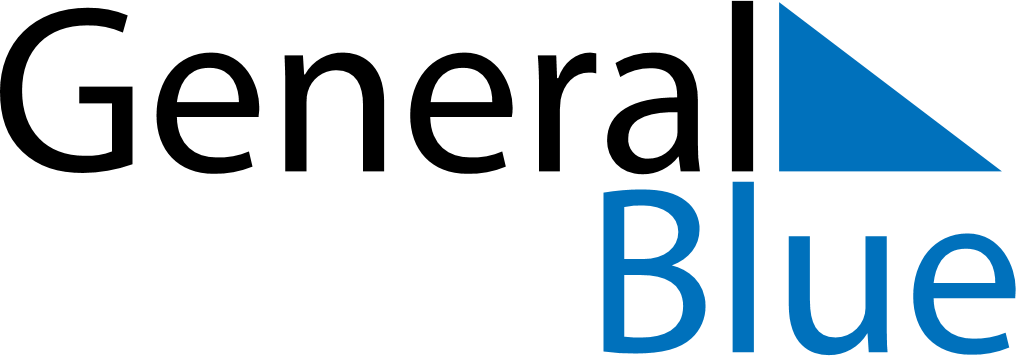 June 2018June 2018June 2018South AfricaSouth AfricaSundayMondayTuesdayWednesdayThursdayFridaySaturday12345678910111213141516Youth Day17181920212223Father’s Day24252627282930